Nursery Homework W/B 5/10/20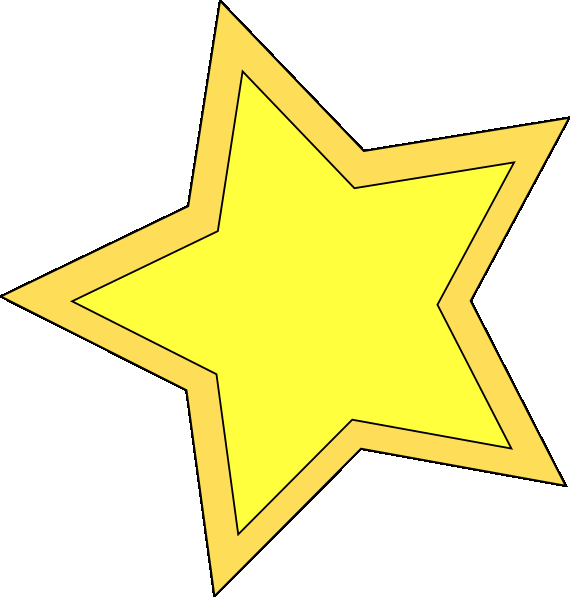 